Муниципальное автономное дошкольное образовательное учреждение городского округа СаранскЦЕНТР  РАЗВИТИЯ  РЕБЕНКА - ДЕТСКИЙ  САД  №90. Саранск,							 Телефон: (8342) 56-10-68Республика Мордовия,						 Телефакс: (8342) 56-00-24Ярославская 13.							E-mail : madou90@yandex.ruЛицевой счет   №30069U22070 МАДОУ «Центр развития ребенка – детский  сад №90» в УФК по Республике МордовияОГРН 1021301117452 ОКПО 21650564ИНН 1328049249, КПП 132801001Инновационный педагогический опыт работы «Музыкальные народные игры, песнив творческой деятельности дошкольника»автор: Котельникова Н.А. 1979 г.соответствие по занимаемой должности.Обоснование актуальности и перспективности опыта. Его значение для совершенствования учебно-воспитательного процесса. «Всё новое – хорошо забытое старое!»- так гласит старая поговорка. Возрождение народных традиций, быта в современности несёт очень важное значение для подрастающего поколения. С раннего детства дети слышат прибаутки и присказки, песенки и потешки. Поэтический и музыкальный фольклор запоминается на всю жизнь и передаётся из поколения в поколение.В своей деятельности мне бы хотелось развить и сформировать у детей новый взгляд на культуру родного народа через игры, песни, хороводы. Вот в чём актуальность воспитания дошкольников посредством фольклора.
Условия формирования ведущей идеи опыта, условия возникновения, становления опыта. 
Дошкольный возраст – это сенситивный период для развития музыкальных способностей. В этом возрасте ребёнок активно осваивает речь и фонетику, копирует взрослого в движениях. В этот период легче всего приобщить детей к фольклору. Поэтому основной идеей считаю необходимостью использовать детское народное творчество (народные песни, игры, танцы) для формирования культуры родного края у дошкольников.Теоретическая база опыта.Детский музыкальный фольклор очень многообразен. Он включает в себя целый ряд музыкально – поэтических жанров:- песни(шуточные, колыбельные, песни – инсценировки);- прибаутки;- хороводы;-народные танцы;- музыкальные сказки и другие.Ценность этого народного творчества в эмоциональном отклике исполнителей и слушателей. Ведь живое исполнение песен, хороводов не может оставить равнодушным даже самого без инициативного ребёнка.Для пополнения знаний о новых видах музыкального народного творчества я использовала некоторые источники. В сборнике М.Ю. Картушиной «Русские праздники в детском саду» я почерпнула интересные авторские песни, игры и редко издаваемые произведения. Из пособия Н.Г. Кононова «Обучение дошкольников игре на детских музыкальных инструментах» я заимствовала партитуры оркестров для игры на музыкальных инструментах. А в книге «Календарные обрядовые праздники для детей дошкольного возраста» Н.В. Пугачёва можно изучить народные обряды и обычаи.НовизнаНовизна моей деятельности состоит в создании педагогических условий для эффективного приобщения детей к народной культуре, воссоздании элементов традиционного уклада жизни путём :- проведения календарно – обрядовых праздников в мини – избе,-  использовании аутентичных песен, собранных в фольклорной экспедиции в деревнях Починки, - использовании народных атрибутов и костюмов,- комплексного подхода во взаимодействии педагогов, родителей и детей.Технология опыта. Система конкретных педагогических действий, содержание, методы, приемы воспитания и обучения. Цель: Формирование у дошкольников духовно – нравственных ценностей, исполнительских творческих навыков и умений на основе изучения народных игр, песен, праздников.Задачи: - приобщать детей к народным традициям русского и мордовского народа;- развивать эмоциональную отзывчивость на восприятие музыкального фольклора;
- обогащать и активизировать словарь детей;- развивать музыкально – исполнительские способности детей на основе изучения народных игр, песен, танцев.Формы и методы работы с детьми: В своей работе с детьми я использую следующие принципы:- при подборе материала я обращаю внимание на возрастные особенности детей. Диапазон мелодии, темп танца, трудность слов в песне – всё учитываю по возрасту и индивидуальным особенностям ребёнка.- при разучивании музыкальных номеров я придерживаюсь принципа доступности – от простого к сложному. При работе над песней использую приём прохлопывания ритмического рисунка со словами.В танцах отрабатываю трудные элементы движений отдельно в медленном темпе.- на праздничных мероприятиях применяю принцип интеграции- сочетаю танцы, песни детей с видео презентацией.Методы применяемые в процессе обучения детей музыкальному фольклору разнообразны.Для знакомства детей с календарно – обрядовыми праздниками использую: - наглядный метод (показ фото и видео презентаций на проекторном оборудовании);- словесный метод (рассказ, беседа о музыкальных жанрах и особенностях праздника);- игровой метод (игровые моменты, игры с музыкальными инструментами, сюжетно – ролевые, игры - драматизации).Для разучивания песен и танцев применяю имитационный метод (метод подражания, копирования). Жесты, мимика, движения, интонацию – дошкольники стараются повторить за педагогом.Формы и методы работы с педагогами:      Воспитатели и педагоги помогают приобщать детей к народному творчеству и не редко сами участвуют в театрализованных действиях мероприятия. Они приходят в виде героев (Старушка - сказительница, Масленица, Зимушка - зима), ведущих.Регулярно я провожу консультации, мастер - классы для воспитателей на тему "Детский фольклор".Формы и методы работы с родителями:      Взаимодействие с родителями является очень важным процессом, поэтому стараюсь заинтересовать их своей деятельностью. Для этого часто посещаю родительские собрания, где провожу беседы, делюсь опытом и результатами детей. Родители не редко сами участвуют на праздниках: - в разных конкурсах (угадай русскую песню, станцуй народный танец, подбери национальный костюм); - помогают изготовить атрибуты и костюмы к мероприятиям.      Поэтому участие педагогов и родителей в проведении календарно - обрядовых праздников помогает формированию у детей духовно - нравственных ценностей.      Мною были проведены следующие мероприятия:2017 - 2018 учебный год "Осенняя ярмарка", "Рождественские посиделки", "Масленица", "Пасха" и другие2018 - 2019 учебный год"Осенины именины", "Коляда - отворяй ворота", сказка "Теремок", "Венок дружбы" и другие.      В эти праздники я включила разные виды музыкальной деятельности детей: пение народных песен, хороводов, инсценировка песен и сценок, индивидуальные и общие танцы, игру на музыкальных инструментах.      Синкретизм видов народного искусства - основа музыкального фольклора. Мне нравиться инсценировать песни, включать в танцы игру на музыкальных инструментах, а в хороводах сочетать пение с движениями.   Народные игры - особый вид деятельности. В играх собран и словесный фольклор, и музыкально - ритмическая основа, также двигательная раскрепощённость детей. Через народную игру развиваются:- ритмические особенности детей- ориентация в пространстве- коллективизм- музыкальная память- речь   В каждом празднике есть своя "изюминка" - номер, который детям нравится больше всего. В "Осенней ярмарке" - это общий танец с яркими разноцветными лентами "Ярмарка". Этот весёлый танец внёс в утренник задор, народную удаль.  В "Рождественских посиделках" - самый кульминационный момент - приход ряженых. Дети любят переодеваться и соблюдать старые традиции, как делали их бабушки, дедушки. Ряженые пели колядки, приносили мешочек с гаданиями профессий. Каждый ребёнок доставал картинку с профессией из мешочка - кем он будет когда вырастет. "Масленичные гуляния" - это прежде всего соревнования: кто лучше споёт, перетанцует. Ну, а самое главное - блины! Без песни "Ой, блины" и блинчиков этот праздник не может состоятся.Анализ результативности.Проделанная работа отразилась на успехах детей. Сложились следующие результаты:- сформировался интерес к народным праздникам, обычаям,- систематизировались знания детей о музыкальном фольклоре,- обогатился и расширился словарный запас детей,- повысился уровень музыкального исполнения детей: движения стали раскованнее и выразительнее, пение интонационно точнее.Трудности и проблемы при использовании опыта.  В своей работе я столкнулась с детской пассивностью, закомплексованностью, неумением детей раскрыть свои возможности.Адресная направленность. 
Представленный инновационный опыт представляет ценность для педагогов интересующихся музыкальным фольклором.Опытом работы могут воспользоваться музыкальные руководители, воспитатели, педагоги дошкольных образовательных организаций.Список литературы.Картушина М.Ю. «Русские народные праздники в детском саду». / М.Ю.Картушина. – М.:Сфера,2007.-с.320Князева О.Л., Маханева М.Д. «Приобщение детей к истокам русской народной культуры». / О.Л. Князева. –Детство – Пресс,2017.Кононова Н.Г. «Обучение дошкольников игре на детских музыкальных инструментах». / Н.Г. Кононова. – М.:Просвещение, 1990.- с.159Литвинова М.Ф. «Русские народные подвижные игры для детей дошкольного и младшего школьного возраста». / М.Ф. Литвинова. -Айрис – пресс, 2004. -с.192Мерзлякова С.И. «Фольклор – музыка - театр». / Мерзлякова С.И. – Владос,2004,-с.216Пугачёва Н.В., Есаулова Н.А., Потапова Н.Н. «Календарные обрядовые праздники для детей дошкольного возраста». / Н.В. Пугачёва. – Педагогическое общество России, 2007. -с.144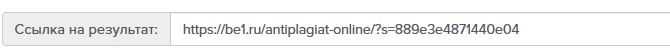 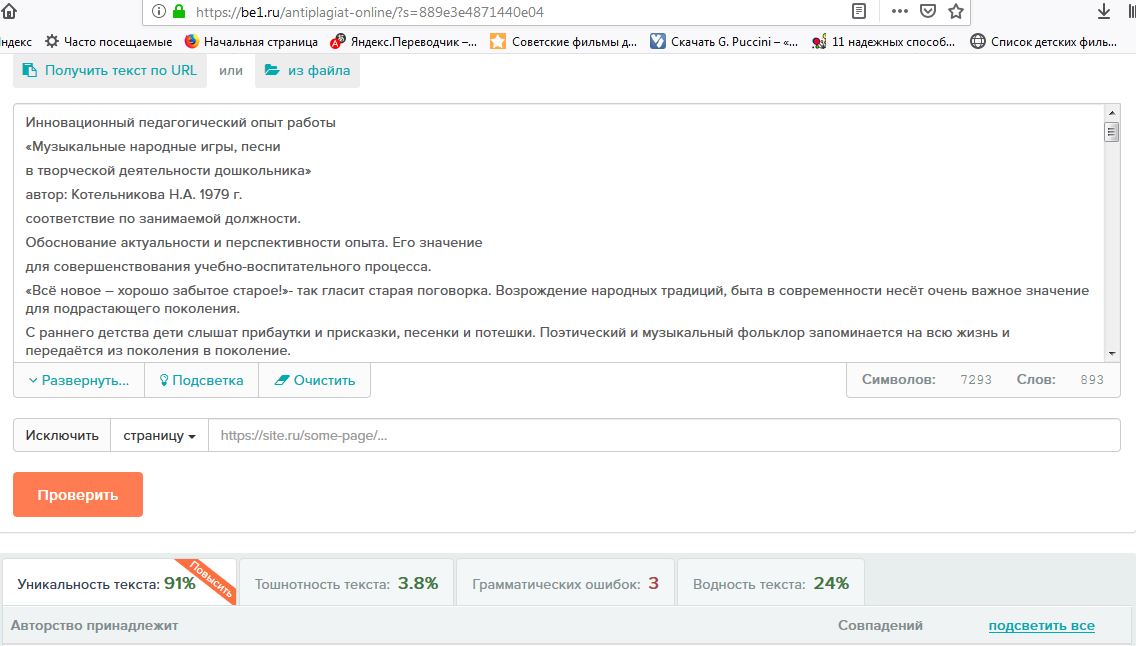 